  L’excuse Villeneuvaise Organise son tournoi d’hiver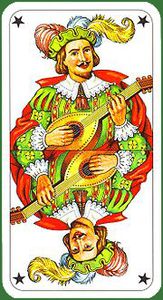 Dimanche 3 décembre (après midi) à Villeneuve de BlayeDébut des jeux 14 heures (inscription à partir de 13 heures)LIBRE OUVERT à TOUS ENGAGEMENT 15 EUROS REDISTRIBUTION 90%1 ER LOT 200 EUROS (base 20 tables)1 lot pour tous                                            Arbitrage FFT + PCN                                      CONTACT : STEPHANE 06.25.05.04.19                                                                JEAN CLAUDE 06.69.67.28.12